DATA PRIBADINama Lengkap			: Maryo Freddy Kumesan, STTempat dan Tanggal Lahir	: Raha, 06 Februari 1989Jenis Kelamin			: PriaTinggi Badan			: 176 cm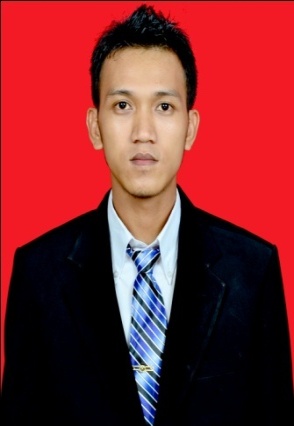 Status Pernikahan		: Belum NikahKewarganegaraan		: Warga Negara IndonesiaSuku				: ManadoAgama			 	: Kristen ProtestanNama Ayah			: Josias KumesanNama Ibu			: Nunia Kristina OnthoniAlamat Orang Tua		: Jl. Ld. Abd. Kudus No. 55 Raha, SULTRA                 PENDIDIKAN FORMAL2001	: Menyelesaikan Pendidikan di SD Negeri  I4 Raha2004	: Menyelesaikan Pendidikan di SMP Negeri 1 Raha2007	: Menyelesaikan Pendidikan di SMA Negeri 2 Raha 2012	: Menyelesaikan Pendidikan Strata 1 di Fakultas Teknik, Jurusan     Teknik Informatika, Universitas Haluoleo Kendari.PENGALAMAN Juli – September 2010  pernah melaksanakan Kerja Praktek pada BRI Cabang Kendari.Juli  –  November 2011 bekerja sebagai Marketing pada Media Explorer, Divisi TelkomVision Kendari. Januari – Maret 2013 bekerja sebagai Marketing pada PT Permata Finance Kendari.April – September 2013 bekerja sebagai Sales Eksekutif pada PT Megahputra Kendari (Outlet Suzuki Mobil).Oktober 2013 – Maret 2014 sebagai tenaga sukarela(Sekretaris kegiatan) di Persekutuan Pemuda Gereja Sulawesi Tenggara Jemaat Oikoumene Kendari.Maret 2014 – Sekarang bekerja sebagai OC3(Operation Customer Care Center) pada Telkom Kendari.Demikian daftar riwayat hidup ini, saya buat dengan sebenarnya.					  Yang menyatakan,				        Maryo Freddy Kumesan, ST